TUGAS PRAKTIKUM 15DASAR FUNGSI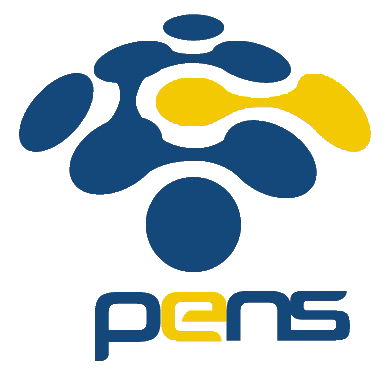 Nama	: Devafilla Rizqy SantosaKelas	: 1 D4 Teknik Informatika ANRP	: 3120600026Tugas Pendahuluan. A. Listing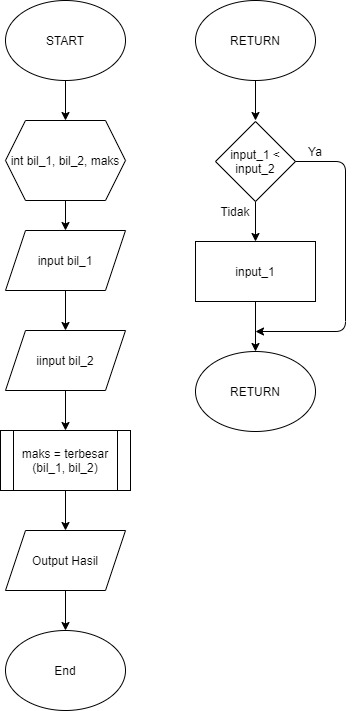 Output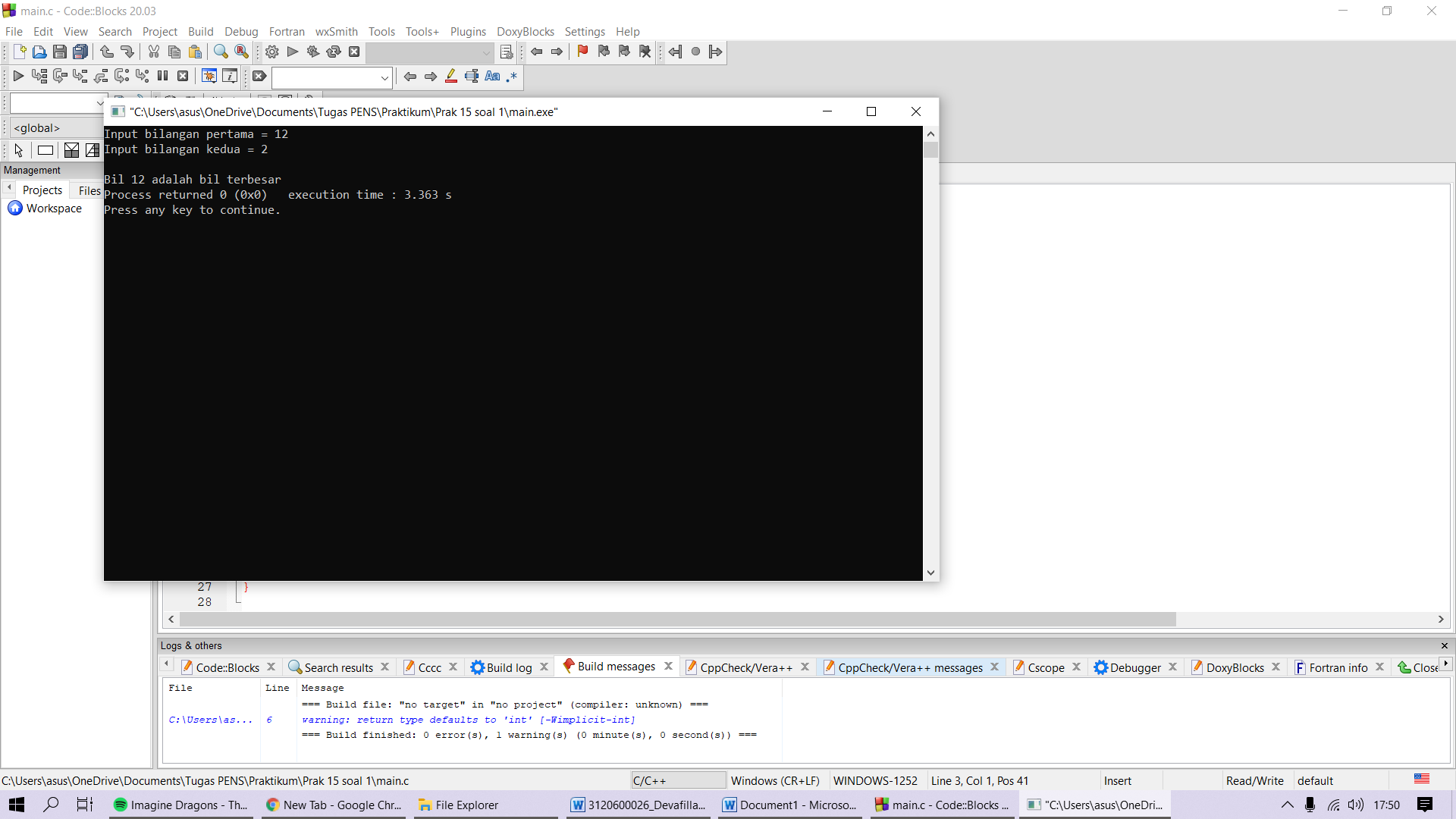 AnalisaSebuah program yang dapat menentukan 2 bilangan terbesar dari inputan dengan prototype. Dengan menggunakan fungsi tukar() sebagai deklarasi fungsi lalu menggunakan return value untuk dapat menampilkan bilangan terbesar.A. Listing 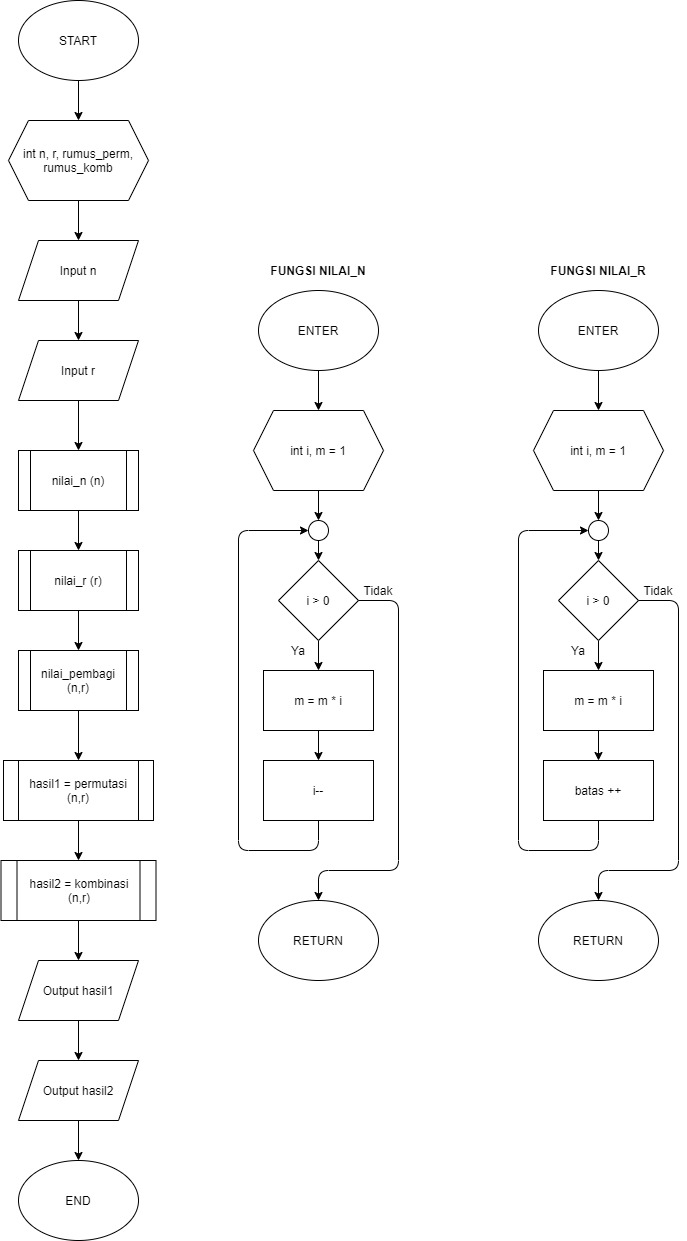 Output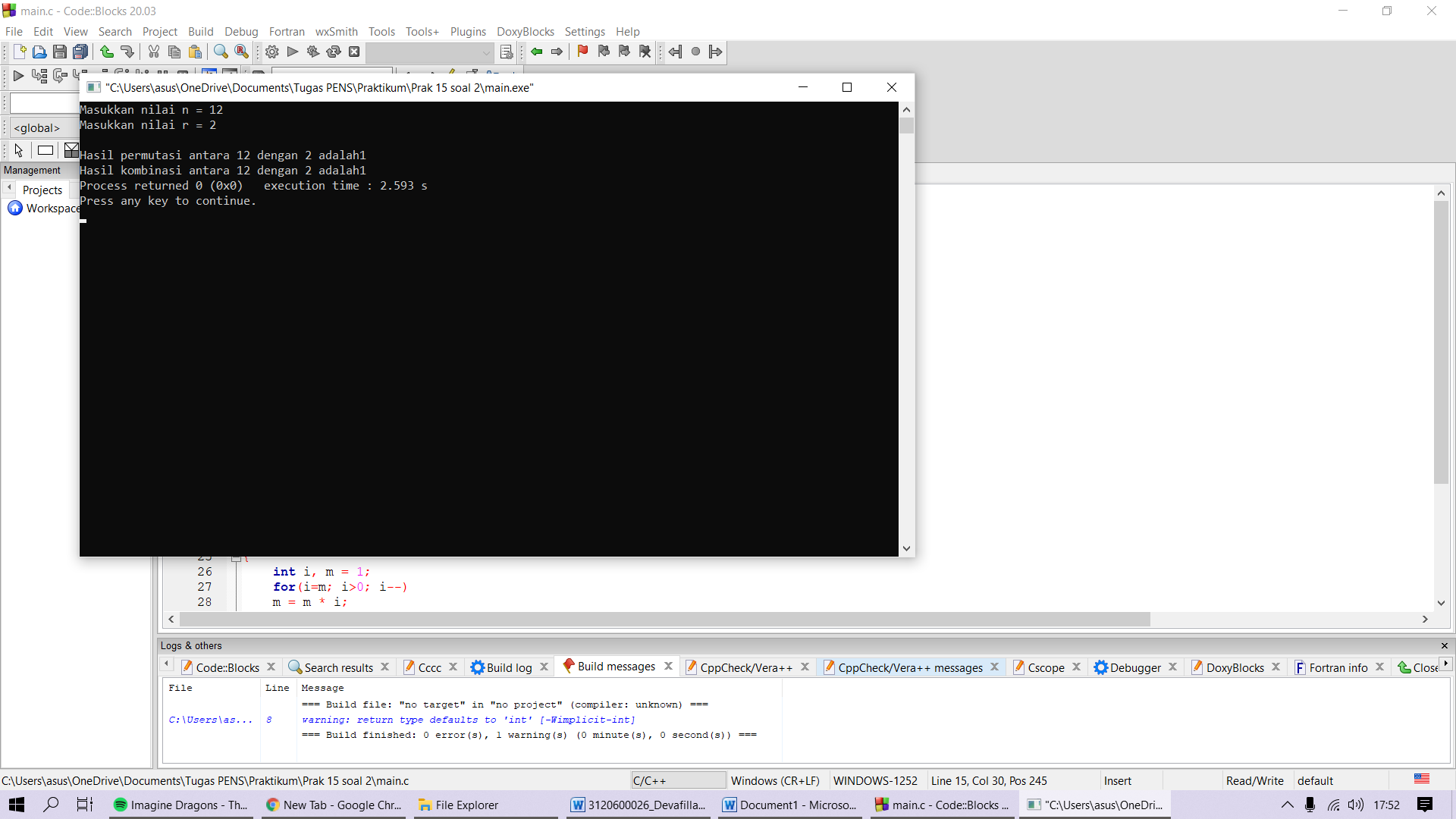 AnalisaSebuah program yang dapat menghitung permutasi dan kombinasi. Menggunakan 5 deklarasi fungsi untuk menghitung setiap factorial dan nanti di fungsi terakhir digunakan untuk menghitung permutasi dan kombinasi.A. Listing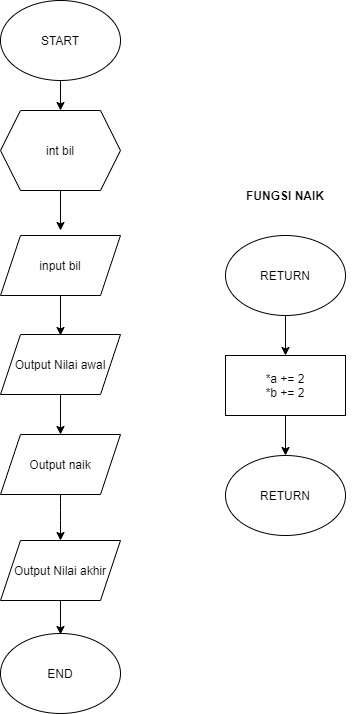 B. Output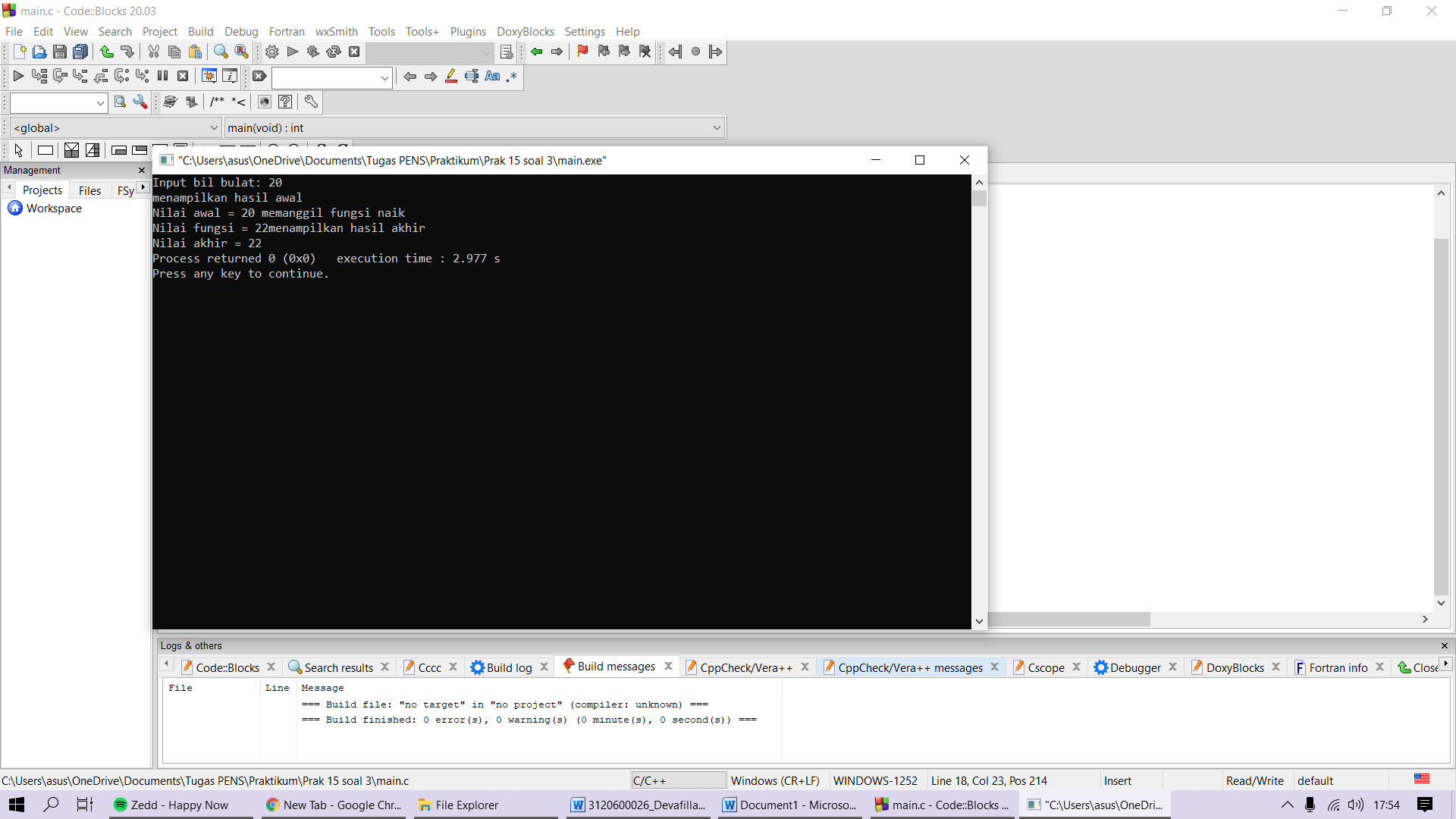 C.AnalisaSebuah program yang menambahkan 2 angka dari 2 bilangan input dengan menggunakan pass by reference. Deklarasi fungsi menggunakan  naik(int *a, int *b) lalu dalam fungsi setelah inputan digunakan naik(&a,&b) untuk dapat menyimpannya di pointer ( * ) . Di pendeklarasi fungsi  setelah *a+=2 artinya nilai sudah di tambah 2 dan alamatnya sama dengan a yang di main, maka nantinya  dapat langsung ditampilkan di main tanpa menggunakan return.A. Listing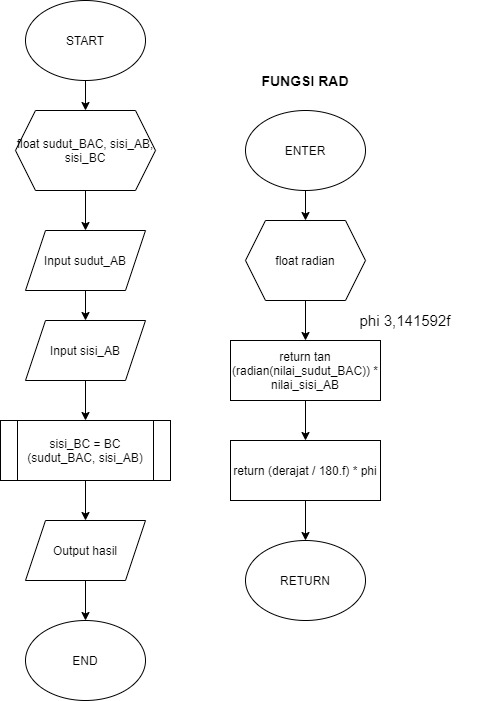 B. Output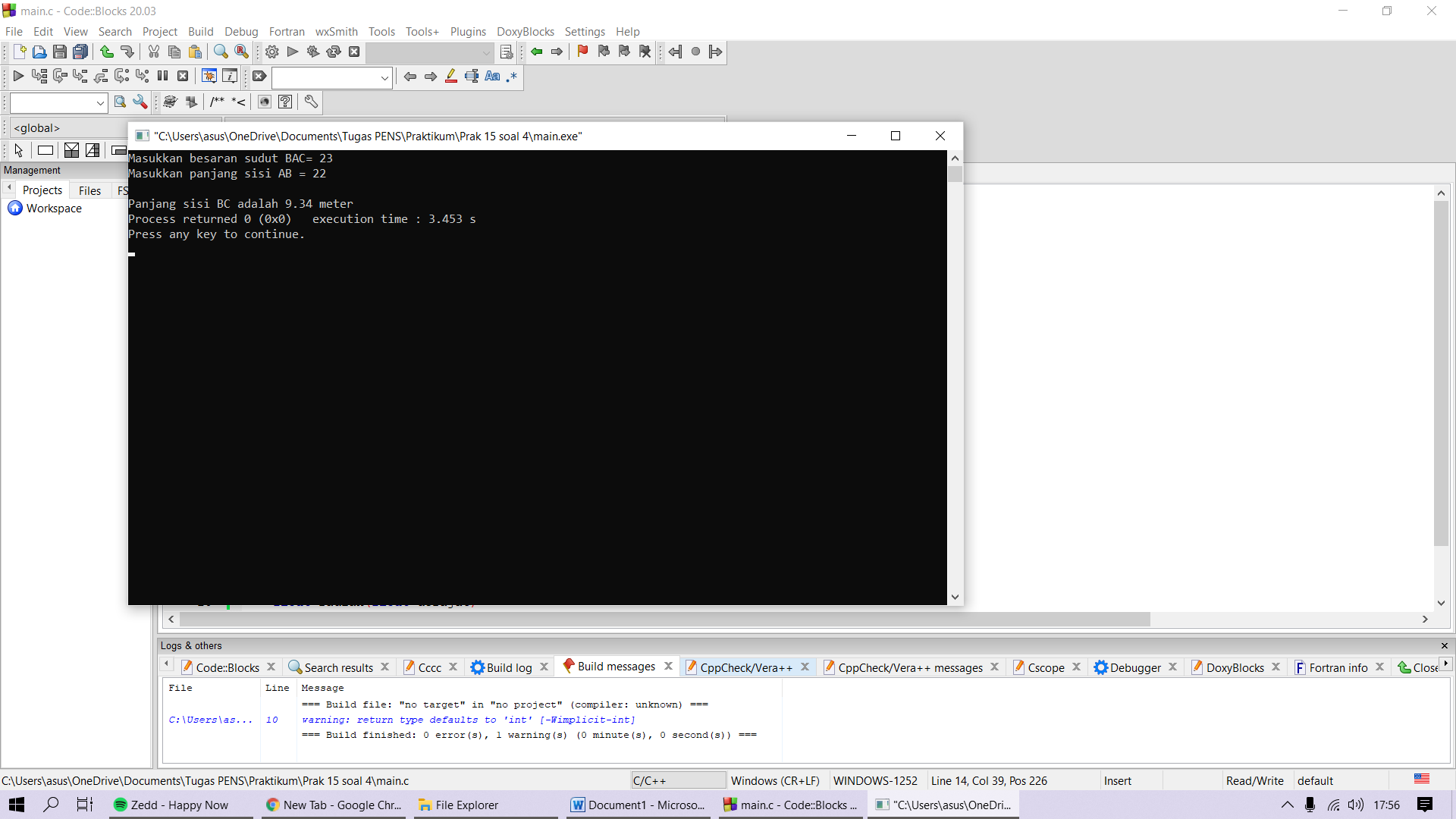 C.AnalisaSebuah program yang dapat menghitung Panjang  dari sebuah segitiga siku siku dengan diketahui ABC siku di B dan diketahui AB dan sudut di titik A menghitung panjang BC. Untuk deklarasi fungsi digunakan float rad( float , float) , dengan menggunakan tan = depan / samping, disini menggunakan radian untuk nantinya bisa dijadikan nilai tan. Lalu bc = tan(rad) * ab untuk menentukan panjangnya , dan hasil akan menggunakan return by valuePass By Value dan Pass By Reference merupakan metode dalam mengirimkan parameter ke dalam sebuah fungsi, dalam java disebut method . Pass By Value melewatkan parameter berdasarkan nilainya.Passing by value adalah teknik bagaimana melewatkan suatu argument tanpa melakukan perubahan nilai setelah argument dikembalikan. Passing by refrence adalah teknik melewatkan argument dalam bentuk alamat suatu nilai. Jika terjadi perubahan nilai argumen, maka perubahan dibawa sampai argumen selesai dilewatkan.